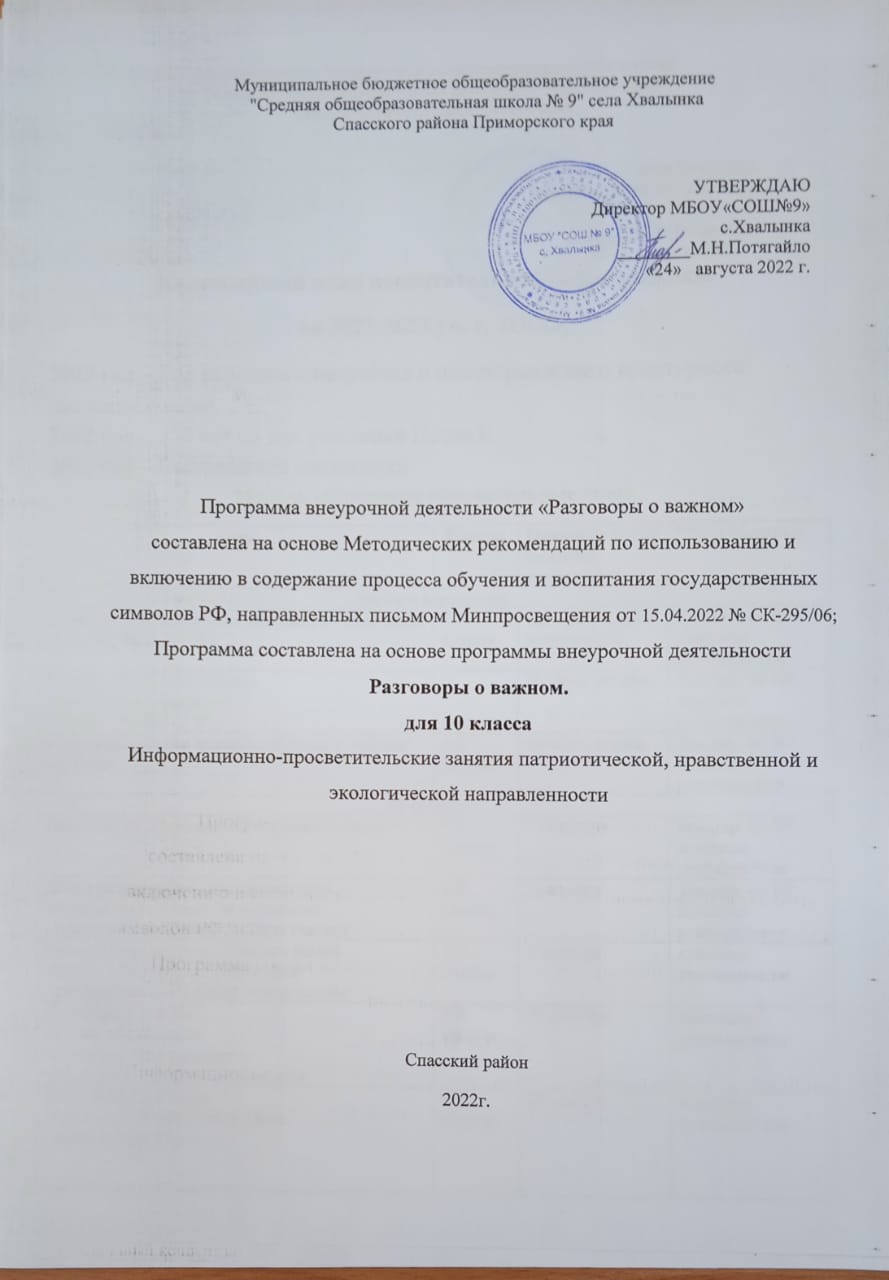 Пояснительная записка       Рабочая программа данного учебного курса внеурочной деятельности разработана в соответствии с требованиями: Федерального закона от 29.12.2012 № 273 «Об образовании в Российской Федерации»; - приказа Минпросвещения от 31.05.2021 № 287 «Об утверждении федерального государственного образовательного стандарта основного общего образования»; - Методических рекомендаций по использованию и включению в содержание процесса обучения и воспитания государственных символов Российской Федерации, направленных письмом Минпросвещения от 15.04.2022 № СК-295/06; - Методических рекомендаций по уточнению понятия и содержания внеурочной деятельности в рамках реализации основных общеобразовательных программ, в том числе в части проектной деятельности, направленных письмом Минобрнауки от 18.08.2017 № 09-1672; - Стратегии развития воспитания в Российской Федерации на период до 2025 года, утвержденной распоряжением Правительства от 29.05.2015 № 996-р;       Цель курса: формирование взглядов школьников на основе национальных ценностей через изучение центральных тем – патриотизм, гражданственность, историческое просвещение, нравственность, экология.      Основные задачи: - воспитание активной гражданской позиции, духовно-нравственное и патриотическое воспитание на основе национальных ценностей; - совершенствование навыков общения со сверстниками и коммуникативных умений; - повышение общей культуры обучающихся, углубление их интереса к изучению и сохранению истории и культуры родного края, России; - развитие навыков совместной деятельности со сверстниками, становление качеств, обеспечивающих успешность участия в коллективной деятельности; - формирование культуры поведения в информационной среде.        Учебный курс предназначен для обучающихся 10-го класса; рассчитан на 1 час в неделю/33 часа в год.Содержание курса внеурочной деятельности         Содержание курса «Разговоры о важном» направлено на формирование у обучающихся ценностных установок, в числе которых – созидание, патриотизм и стремление к межнациональному единству. Темы занятий приурочены к государственным праздникам, знаменательным датам, традиционным праздникам, годовщинам со дня рождения известных людей – ученых, писателей, государственных деятелей и деятелей культуры: День знанийНаша страна – Россия165 лет со дня рождения К. Э. Циолковского День музыкиДень пожилого человекаДень учителя День отцаМеждународный день школьных библиотекДень народного единства Мы разные, мы вместеДень матери Символы РоссииВолонтеры День героев Отечества День КонституцииТема Нового года. Семейные праздники и мечты Рождество День снятия Блокады160 лет К. С. Станиславского День российской науки Россия и мир День защитника Отечества Международный женский день110 лет со дня рождения советского писателя и поэта, автора слов гимнов Российской Федерации и СССР С. В. МихалковаДень воссоединения Крыма с Россией Всемирный день театра День космонавтики. Мы первые!Память о геноциде советского народа нацистами и их пособникамиДень Земли День трудаДень победы. Бессмертный полк День детских общественных организаций Урок «Россия – страна возможностей»Планируемые результаты освоения курса внеурочной деятельностиЛичностные результаты:готовность к выполнению обязанностей гражданина и реализации его прав, уважение прав, свобод и законных интересов других людей; активное участие в жизни семьи, школы, местного сообщества, родного края, страны; неприятие любых форм экстремизма, дискриминации; понимание роли различных социальных институтов в жизни человека; представление об основных правах, свободах и обязанностях гражданина, социальных нормах и правилах межличностных отношений в поликультурном и многоконфессиональном обществе; представление о способах противодействия коррупции; готовность к разнообразной совместной деятельности, стремление к взаимопониманию и взаимопомощи, активное участие в школьном самоуправлении; готовность к участию в гуманитарной деятельности (волонтерство, помощь людям, нуждающимся в ней); осознание российской гражданской идентичности в поликультурном и многоконфессиональном обществе, проявление интереса к познанию родного языка, истории, культуры Российской Федерации, своего Приморского края, народов России; ценностное отношение к достижениям своей Родины – России, к науке, искусству, спорту, технологиям, боевым подвигам и трудовым достижениям народа; уважение к символам России, государственным праздникам, историческому и природному наследию и памятникам, традициям разных народов, проживающих в родной стране; ориентация на моральные ценности и нормы в ситуациях нравственного выбора; готовность оценивать свое поведение и поступки, поведение и поступки других людей с позиции нравственных и правовых норм с учетом осознания последствий поступков; активное неприятие асоциальных поступков, свобода и ответственность личности в условиях индивидуального и общественного пространства. ориентация на применение знаний из социальных и естественных наук для решения задач в области окружающей среды, планирования поступков и оценки их возможных последствий для окружающей среды; повышение уровня экологической культуры, осознание глобального характера экологических проблем и путей их решения; активное неприятие действий, приносящих вред окружающей среде; осознание своей роли как гражданина и потребителя в условиях взаимосвязи природной, технологической и социальной сред; готовность к участию в практической деятельности экологической направленности.          Метапредметные результаты:  I. Овладение универсальными учебными познавательными действиями: 1) базовые логические действия: - выявлять и характеризовать существенные признаки объектов (явлений); - устанавливать существенный признак классификации, основания для обобщения и сравнения, критерии проводимого анализа; - с учетом предложенной задачи выявлять закономерности и противоречия в рассматриваемых фактах, данных и наблюдениях; - предлагать критерии для выявления закономерностей и противоречий; - выявлять дефициты информации, данных, необходимых для решения поставленной задачи; - выявлять причинно-следственные связи при изучении явлений и процессов; - делать выводы с использованием дедуктивных и индуктивных умозаключений, умозаключений по аналогии, формулировать гипотезы о взаимосвязях; - самостоятельно выбирать способ решения учебной задачи (сравнивать несколько вариантов решения, выбирать наиболее подходящий с учетом самостоятельно выделенных критериев); 2) базовые исследовательские действия: - использовать вопросы как исследовательский инструмент познания; - формулировать вопросы, фиксирующие разрыв между реальным и желательным состоянием ситуации, объекта, самостоятельно устанавливать искомое и данное; - формировать гипотезу об истинности собственных суждений и суждений других, аргументировать свою позицию, мнение; - проводить по самостоятельно составленному плану опыт, несложный эксперимент, небольшое исследование по установлению особенностей объекта изучения, причинно-следственных связей и зависимостей объектов между собой; - оценивать на применимость и достоверность информацию, полученную в ходе исследования (эксперимента); - самостоятельно формулировать обобщения и выводы по результатам проведенного наблюдения, опыта, исследования, владеть инструментами оценки достоверности полученных выводов и обобщений; - прогнозировать возможное дальнейшее развитие процессов, событий и их последствия в аналогичных или сходных ситуациях, выдвигать предположения об их развитии в новых условиях и контекстах; 3) работа с информацией: - применять различные методы, инструменты и запросы при поиске и отборе информации или данных из источников с учетом предложенной учебной задачи и заданных критериев; -выбирать, анализировать, систематизировать и интерпретировать информацию различных видов и форм представления; - находить сходные аргументы (подтверждающие или опровергающие одну и ту же идею, версию) в различных информационных источниках; -самостоятельно выбирать оптимальную форму представления информации и иллюстрировать решаемые задачи несложными схемами, диаграммами, иной графикой и их комбинациями; -оценивать надежность информации по критериям, предложенным педагогическим работником или сформулированным самостоятельно; - эффективно запоминать и систематизировать информацию. II.Овладение системой универсальных учебных познавательных действий обеспечивает сформированность когнитивных навыков у обучающихся.1) общение: - воспринимать и формулировать суждения, выражать эмоции в соответствии с целями и условиями общения; - выражать себя (свою точку зрения) в устных и письменных текстах; - распознавать невербальные средства общения, понимать значение социальных знаков, знать и распознавать предпосылки конфликтных ситуаций и смягчать конфликты, вести переговоры; -понимать намерения других, проявлять уважительное отношение к собеседнику и в корректной форме формулировать свои возражения; - в ходе диалога и (или) дискуссии задавать вопросы по существу обсуждаемой темы и высказывать идеи, нацеленные на решение задачи и поддержание благожелательности общения; - сопоставлять свои суждения с суждениями других участников диалога, обнаруживать различие и сходство позиций; - публично представлять результаты выполненного опыта (эксперимента, исследования, проекта); - самостоятельно выбирать формат выступления с учетом задач презентации и особенностей аудитории и в соответствии с ним составлять устные и письменные тексты с использованием иллюстративных материалов; 2) совместная деятельность: - понимать и использовать преимущества командной и индивидуальной работы при решении конкретной проблемы, обосновывать необходимость применения групповых форм взаимодействия при решении поставленной задачи; - принимать цель совместной деятельности, коллективно строить действия по ее достижению: распределять роли, договариваться, обсуждать процесс и результат совместной работы; - уметь обобщать мнения нескольких людей, проявлять готовность руководить, выполнять поручения, подчиняться; - оценивать качество своего вклада в общий продукт по критериям, самостоятельно сформулированным участниками взаимодействия; - сравнивать результаты с исходной задачей и вклад каждого члена команды в достижение результатов, разделять сферу ответственности и проявлять готовность к представлению отчета перед группой. III.Овладение системой универсальных учебных коммуникативных действий обеспечивает сформированность социальных навыков и эмоционального интеллекта обучающихся.1) самоорганизация: - выявлять проблемы для решения в жизненных и учебных ситуациях; - ориентироваться в различных подходах принятия решений (индивидуальное, принятие решения в группе, принятие решений группой); -самостоятельно составлять алгоритм решения задачи (или его часть), выбирать способ решения учебной задачи с учетом имеющихся ресурсов и собственных возможностей, аргументировать предлагаемые варианты решений; - составлять план действий (план реализации намеченного алгоритма решения), корректировать предложенный алгоритм с учетом получения новых знаний об изучаемом объекте; -делать выбор и брать ответственность за решение; 2) самоконтроль: -владеть способами самоконтроля, самомотивации и рефлексии; - давать адекватную оценку ситуации и предлагать план ее изменения; - учитывать контекст и предвидеть трудности, которые могут возникнуть при решении учебной задачи, адаптировать решение к меняющимся обстоятельствам; - объяснять причины достижения (недостижения) результатов деятельности, давать оценку приобретенному опыту, уметь находить позитивное в произошедшей ситуации; -вносить коррективы в деятельность на основе новых обстоятельств, изменившихся ситуаций, установленных ошибок, возникших трудностей; - оценивать соответствие результата цели и условиям; 3) эмоциональный интеллект: -различать, называть и управлять собственными эмоциями и эмоциями других; - выявлять и анализировать причины эмоций; - ставить себя на место другого человека, понимать мотивы и намерения другого; - регулировать способ выражения эмоций; 4) принятие себя и других: - осознанно относиться к другому человеку, его мнению; - признавать свое право на ошибку и такое же право другого; -принимать себя и других, не осуждая; -открытость себе и другим; - осознавать невозможность контролировать все вокруг.          Овладение системой универсальных учебных регулятивных действий обеспечивает формирование смысловых установок личности (внутренняя позиция личности) и жизненных навыков личности (управления собой, самодисциплины, устойчивого поведения).Предметные результаты          Сформировано представление: -о политическом устройстве Российского государства, его институтах, их роли в жизни общества, о его важнейших законах; о базовых национальных российских ценностях; - символах государства — Флаге, Гербе России, о флаге и гербе субъекта Российской Федерации, Приморского края; - институтах гражданского общества, о возможностях участия граждан в общественном управлении; правах и обязанностях гражданина России; - народах России, об их общей исторической судьбе, о единстве народов нашей страны; национальных героях и важнейших событиях истории России и ее народов; - религиозной картине мира, роли традиционных религий в развитии Российского государства, в истории и культуре нашей страны; -возможном негативном влиянии на морально-психологическое состояние человека компьютерных игр, кино, телевизионных передач, рекламы; - роли знаний, науки, современного производства в жизни человека и общества; - важности физической культуры и спорта для здоровья человека, его образования, труда и творчества; - активной роли человека в природе.          Сформировано ценностное отношение: -к русскому языку как государственному, языку межнационального общения; своему национальному языку и культуре; - семье и семейным традициям; - учебе, труду и творчеству; -своему здоровью, здоровью родителей (законных представителей), членов своей семьи, педагогов, сверстников; -природе и всем формам жизни.          Сформирован интерес: - к чтению, произведениям искусства, театру, музыке, выставкам и т. п.; - общественным явлениям, понимать активную роль человека в обществе; - государственным праздникам и важнейшим событиям в жизни России, в жизни родного края, села; - природе, природным явлениям и формам жизни.          Сформированы умения: - устанавливать дружеские взаимоотношения в коллективе, основанные на взаимопомощи и взаимной поддержке; - проявлять бережное, гуманное отношение ко всему живому; - соблюдать общепринятые нормы поведения в обществе; - распознавать асоциальные поступки, уметь противостоять им; проявлять отрицательное отношение к аморальным поступкам, грубости, оскорбительным словам и действиям Тематическое планирование10 классПредусмотрены примеры домашних заданий (одно по выбору)1.     Обсудить с родителями, в каких важных исторических событиях, упоминаемых на уроке, принимали участие члены семьи. Подготовить небольшое сообщение.2.     Подобрать стихотворение русского поэта на одну из тем урока: «Мы граждане великой России», «На русском дышим языке», «Мы одна страна».   Обоснуйте свой выбор.3.     Напишите эссе на тему «Мой герой – какой он?»№Тема занятияФорма проведения занятияДатаСентябрь Сентябрь Сентябрь Сентябрь Сентябрь 1День знаний (что я знаю?)Групповая дискуссия2Что мы родиной зовем? Групповая дискуссия 3Земля – это колыбель разума, но нельзя вечно жить в колыбелиГрупповое обсуждение4Что мы музыкой        зовемМузыкальны й конкурс талантовОктябрьОктябрьОктябрьОктябрьОктябрь5Ежедневный подвиг      учителяМини-сочинение 6Роль отца в формировании личности  ребенкаУрок-рассуждение7С любовью в сердце: достойная жизнь людей         старшего поколения в   наших  рукахСоциальная реклама8Счастлив тот, кто счастлив у себя дома Групповая дискуссия Ноябрь Ноябрь Ноябрь Ноябрь Ноябрь 9Мы едины, мы — одна страна!Групповое обсуждение10Многообразие языков и культур народов РоссииГрупповое обсуждение11О руки наших матерей. Она молилась за победуКонкурс стихов, конкурс чтецов 12Герб как составная часть государственной символики Российской ФедерацииОбсуждение видеоматериалов                                                            ДекабрьДекабрьДекабрьДекабрьДекабрь13Жить – значит действовать Проблемная дискуссия 14Герои мирной жизни.Проблемная дискуссия15Главный закон РоссииДеловая  игра16Полет мечтыГрупповое обсуждение ЯнварьЯнварьЯнварьЯнварьЯнварь17«Дарит искры                        волшебства светлый праздник Рождества…»Рождественские чтения18Ленинградский метрономРабота с историческими документами19К. С. Станиславский как реформатор отечественного театра и создатель национальной актерской системыАнализ биографии театрального деятеля	Февраль 	Февраль 	Февраль 	Февраль 	Февраль 20Современная наука – современному человекуИнтеллектуальный марафон 21Россия в мире Групповое обсуждение22«…ни солгать. ни обмануть, ни с пути свернутьРабота с видеоматериаламиМарт Март Март Март Март 23«Я знаю, что всеженщины прекрасны…»Мини-эссе24Гимн России Работа с газетными и интернет-публикациями 25Крым на карте РоссииВиртуальная экскурсия 26Искусство и псевдоискусст воТворческая   лабораторияАпрельАпрельАпрельАпрельАпрель27День космосаОбсуждение фильма «Время первых»28Возмездие неотвратимоРабота с историческимидокументами29«Зеленые» привычки» - сохраним природу вместе Фестиваль идей 30День труда (моя будущая профессия)Встреча с людьми разных профессийМай Май Май Май Май 31Современные писатели и поэты о войнеЛитературная гостиная32День детских   Общественных организаций Социальная реклама33Перед нами все двери открытыТворческий флэшмоб